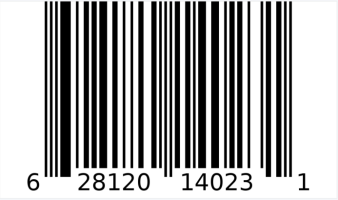 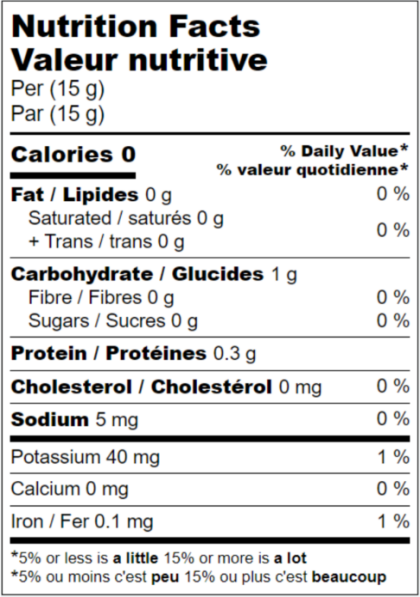 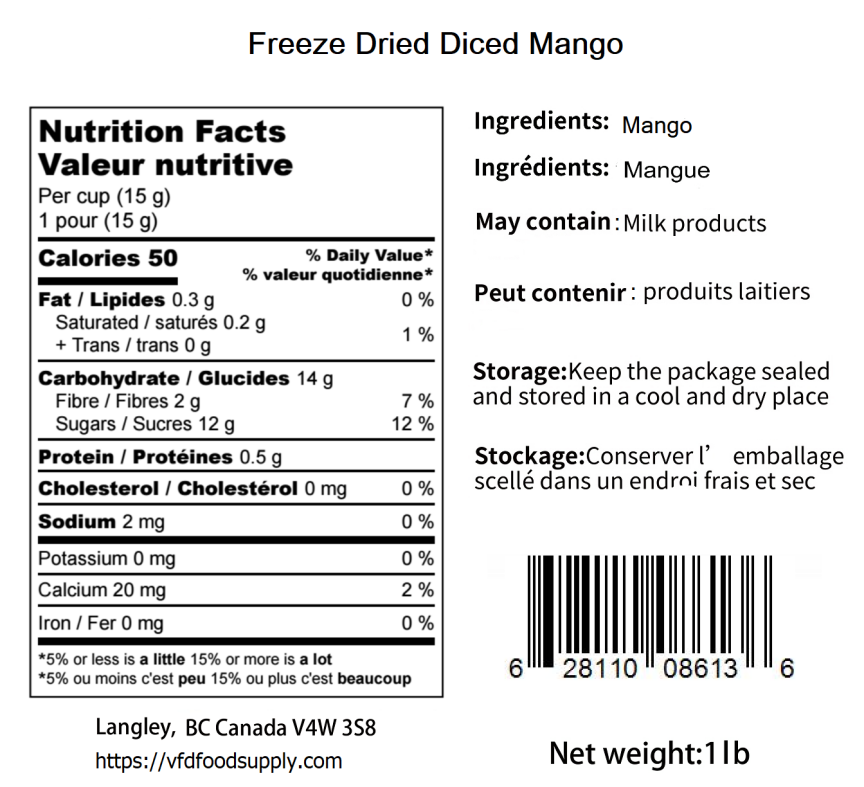 BB: Jun 17, 2026         LOT:D223163CU